Evolution hebdomadaire de prix des produits de grande consommation et leur variation dans certaines principales villes Période : semaine du 22 au 28 février 2021(*) Les variations sont en pourcentage et relatives à la semaine précédente.Source : DSS/INSAE, 03 mars 2021.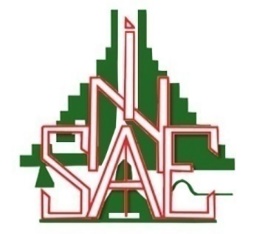 Institut National de la Statistique et de l’Analyse EconomiqueDirection des Statistiques SocialesProduits, prix moyens (FCFA) et variations (%)Produits, prix moyens (FCFA) et variations (%)Les principales villesLes principales villesLes principales villesLes principales villesLes principales villesLes principales villesProduits, prix moyens (FCFA) et variations (%)Produits, prix moyens (FCFA) et variations (%)CotonouPorto-NovoParakouNatitingouBohiconLokossaMaïs séché en grains vendu au détail (1KG)Prix247236247210207224Maïs séché en grains vendu au détail (1KG)Variation (*)0,4-0,42,5-1,91,00,4Riz en grains longs vendu au détail (1KG)Prix491493614470543458Riz en grains longs vendu au détail (1KG)Variation (*)-0,80,04,60,00,41,3Sorgho  (1KG)Prix500464354274303492Sorgho  (1KG)Variation (*)-3,70,21,41,10,30,6Mil  (1KG)Prix542466440286428500Mil  (1KG)Variation (*)-1,80,0-3,7-0,3-0,51,2Gari 2ème qualité (1 KG)Prix428379312421342337Gari 2ème qualité (1 KG)Variation (*)-2,50,816,00,70,60,0Sucre raffiné en poudre (1 KG)Prix468495500479441501Sucre raffiné en poudre (1 KG)Variation (*)1,70,00,03,90,51,2Haricot blanc (1 KG)Prix588618611414514575Haricot blanc (1 KG)Variation (*)-1,31,05,5-1,0-0,20,9Ignames (1 KG)Prix470351450152500253Ignames (1 KG)Variation (*)-0,80,30,2-1,30,02,0Tomate fraiche (1 KG)Prix254348324225275376Tomate fraiche (1 KG)Variation (*)5,4-0,39,83,7-2,83,0Piment frais  au kg (1 KG)Prix526645512756696601Piment frais  au kg (1 KG)Variation (*)10,30,246,321,34,22,6Oignon frais rond (1 KG)Prix207257279233165274Oignon frais rond (1 KG)Variation (*)7,80,01,1-0,90,62,6Huile d'arachide artisanale/coton (1 L)Prix1 2001 2001 2001 000900917Huile d'arachide artisanale/coton (1 L)Variation (*)0,00,00,0-6,30,0-1,7Huile de palme non raffinée (1 L)Prix9006009001 000700700Huile de palme non raffinée (1 L)Variation (*)0,0-14,30,00,00,00,0Pétrole lampant vendu en vrac (1 L)Prix600600650700600500Pétrole lampant vendu en vrac (1 L)Variation (*)0,00,00,00,00,00,0Essence Kpayo (1 L)Prix367325400400400400Essence Kpayo (1 L)Variation (*)4,90,00,00,00,02,0Gaz domestique (6Kg)Prix3 5003 3003 4333 2703 2703 300Gaz domestique (6Kg)Variation (*)0,00,00,00,00,00,0Gaz domestique (12,5 KG)Prix6 9006 8506 9336 8156 8156 850Gaz domestique (12,5 KG)Variation (*)0,70,01,00,00,00,0Chinchard congelé  (Silvi) (1 KG)Prix1 4831 2331 4001 4001 2001 433Chinchard congelé  (Silvi) (1 KG)Variation (*)2,30,00,0-2,30,00,0Viande de bœuf sans os (1 KG)Prix3 0002 8002 0001 8002 4002 500Viande de bœuf sans os (1 KG)Variation (*)0,00,00,00,00,00,0Viande de mouton (1 KG)Prix3 0002 8002 5002 0003 0002 500Viande de mouton (1 KG)Variation (*)0,00,00,00,00,00,0Riz importé ‘’GINO’’ (5 KG)Prix5 2005 4335 5006 0006 0005 267Riz importé ‘’GINO’’ (5 KG)Variation (*)0,00,00,00,00,00,6Lait concentré ‘’JAGO’’ (1 KG)Prix1 0001 0001 0006 0001 000983Lait concentré ‘’JAGO’’ (1 KG)Variation (*)0,00,00,0500,00,00,8Lait concentré ‘’Cèbon’’ (1 KG)Prix9501 0001 0001 0001 000950Lait concentré ‘’Cèbon’’ (1 KG)Variation (*)0,00,00,011,10,00,0Farine de blé (1 KG)Prix450500500900400500Farine de blé (1 KG)Variation (*)0,00,00,0100,00,00,0Spaghetti ‘’Matanti’’ (500 G)Prix350350350450350350Spaghetti ‘’Matanti’’ (500 G)Variation (*)0,00,00,0-10,00,00,0Ciment ‘’NOCIBE’’ (1 tonne)Prix68 00068 66774 00050067 00069 000Ciment ‘’NOCIBE’’ (1 tonne)Variation (*)0,00,00,0-99,30,00,0Ciment ‘’SCB Lafarge’’ (1 tonne)Prix70 00068 66774 00076 00067 00069 000Ciment ‘’SCB Lafarge’’ (1 tonne)Variation (*)0,00,00,00,00,00,0Fer à béton (barre de 8) (1 tonne)Prix520 000490 000493 33376 000510 000490 000Fer à béton (barre de 8) (1 tonne)Variation (*)0,00,0900,0-85,10,00,0Fer à béton (barre de 10) (1 tonne)Prix520 000490 000496 667510 000510 000490 000Fer à béton (barre de 10) (1 tonne)Variation (*)0,00,00,30,00,00,0NB : 1- Selon le Compte rendu du Conseil des Ministres en sa séance du 1erAvril 2020, les prix à la pompe, au titre du mois d’avril2020 et valable jusqu’à la présente date, se présentent ainsi qu’il suit : Gaz domestique : 545 F/kgGaz domestique (bouteille de 6kg) : 3270 FGaz domestique (bouteille de 12,5 kg) : 6815 FEssence à la pompe : 505 F le litrePétrole à la pompe : 510 F le litre       2- Les marchés dans lesquels s’effectuent, les observations sont :Cotonou : marché DantokpaPorto-Novo : marché OuandoParakou : marché ArzékéNatitingou : marché St-KouagouBohicon : marché de BohiconLokossa : marché Nesto d’Almeida